Секция 1 «Цифровое государственное управление»8 ноября 2023 года в рамках XI Международной научно-практической конференции "Управленческие науки в современном мире" в дистанционном формате состоялось заседание секции «Цифровое государственное управление» (секция 1).В работе секции приняли активное участие 17 студентов Финансового университета факультетов «Высшая школа управления» и «Экономика и бизнес» (список студентов, выступивших с докладами представлен в таблице 1), а также 5 преподавателей кафедры «Государственное и муниципальное управление».Таблица 1 – Список студентов, выступивших с докладамиВ рамках обсуждения тематики секции были затронуты вопросы цифровизации государственного управления в регионах, муниципального образования, системы государственной службы в России. Обсуждались преимущества, риски и ключевые проблемы внедрения цифровых технологий и платформенных решений.Наиболее интересные доклады представлены студентами, которые по праву стали призерами секции. Победитель и призеры секции представлены в таблице 2.Таблица 2  - Победители и призеры секции «Цифровое государственное управление»Фотография (скрин) проведенного мероприятия представлен ниже. Запись секции проводилась в режиме вебинар по ссылке программы конференции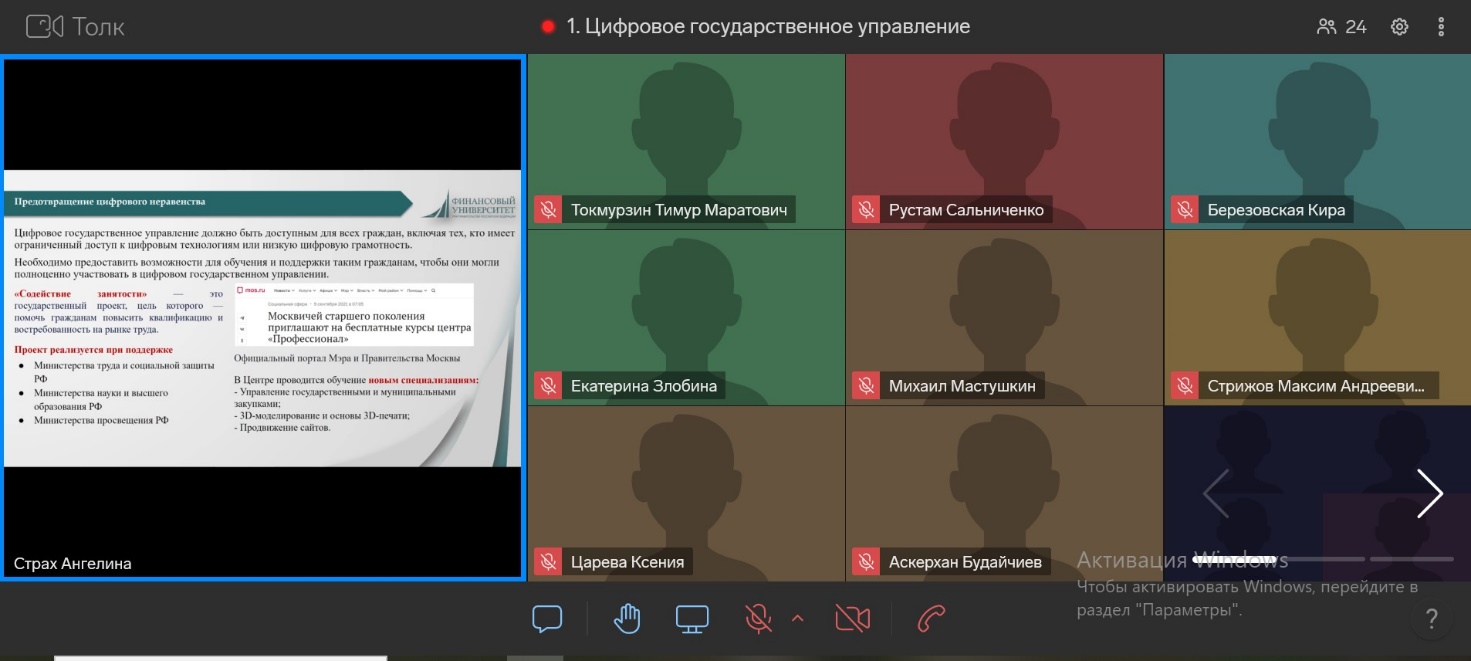 № п.п.АвторНаучный руководительНаименование доклада1Ахкамов Александр ИльичФакультет «Высшая школа управления», ФинуниверситетНаучный руководитель Воронова Екатерина Игоревна,ассистент кафедры «Государственное и муниципальное управление» Факультета «Высшая школа управления» ФинуниверситетПереход органов государственной власти на платформу "Гостех": возможности и ограничения2Балакишиева Алина АлязовнаФакультет «Высшая школа управления», ФинуниверситетНаучный руководительБабаян Левон Каренович, ассистент кафедры «Государственное и муниципальное управление» Факультета «Высшая школа управления» ФинуниверситетНормативные ограничения при реализации технологическогосуверенитета в органах исполнительной власти3Березовская Кира ЮрьевнаФакультет «Высшая школа управления», ФинуниверситетНаучный руководитель Сибиряев Алексей Сергеевич,доцент кафедры «Государственное и муниципальное управление» Факультета «Высшая школа управления» ФинуниверситетИнновационная политика Забайкалья в контексте цифровизации4Будайчиев Аскерхан Маратович Факультет «Высшая школа управления», ФинуниверситетНаучный руководитель Кабанова Елена Евгеньевна,старший преподаватель кафедры «Государственное и муниципальное управление» Факультета «Высшая школауправления» ФинуниверситетСовременный цифровой имидж государственного служащего5Жданова Алина АхметовнаФакультет «Высшая школа управления», ФинуниверситетНаучный руководительХарченко Константин Владимировичдоцент кафедры «Государственное и муниципальное управление» Факультета «Высшая школа управления» ФинуниверситетОценка достигнутых результатов и перспектив цифровизациигосударственного управления на региональном уровне6Злобина Екатерина ДмитриевнаФакультет «Высшая школа управления», ФинуниверситетНаучный руководитель: Воронова Екатерина ИгоревнаАссистент кафедры «Государственное и муниципальное управление» Факультета «Высшая школа управления»,ФинуниверситетКибербезопасность в государственном и муниципальном управлении: риски и перспективы7Иванас Вадим НиколаевичФакультет «Высшая школа управления», ФинуниверситетНаучный руководитель Сибиряев Алексей Сергеевич,доцент кафедры «Государственное и муниципальное управление» Факультета «Высшая школа управления» ФинуниверситетПроблемы взаимодействияинформационных систем регионального и муниципального уровня8Лазарева София Дмитриевна Фарукшина Алина РишатовнаСветанкова Виктория ИгоревнаФакультет «Высшая школа управления», ФинуниверситетНаучный руководитель Воронова Екатерина Игоревна,ассистент кафедры «Государственное и муниципальное управление» Факультета «Высшая школа управления»ФинуниверситетБольшие данные: основа цифровой экономики России9Ломака Василий АндреевичФакультет «Высшая школа управления», ФинуниверситетНаучный руководитель Кабанова Елена Евгеньевна,старший преподаватель кафедры «Государственное и муниципальное управление» Факультета «Высшая школа управления» ФинуниверситетФедеральный проект «Цифровое Государственное управление» Национальной программы «Цифровая экономика Российской Федерации»: итогиреализации и перспективы10Лях Вероника РомановнаФакультет «Высшая школа управления», ФинуниверситетНаучный руководитель Воронова Екатерина Игоревна,ассистент кафедры «Государственное и муниципальное управление» Факультета «Высшая школа управления» ФинуниверситетБарьеры на пути к формированиюклиентоцентричного государства и пути их преодоления в условиях цифровой трансформации11Мясников Алексей Евгеньевич Факультет «Высшая школа управления», ФинуниверситетНаучный руководитель Воронова Екатерина Игоревна,ассистент кафедры «Государственное и муниципальное управление» Факультета «Высшая школа управления» ФинуниверситетАнализ и оценка применения технологий искусственного интеллекта в системегосударственного управления12Сальниченко Рустам Евгеньевич Факультет «Высшая школа управления», ФинуниверситетНаучный руководительБабаян Левон Каренович, ассистент кафедры «Государственное и муниципальное управление» Факультета «Высшая школа управления» ФинуниверситетПерспективы применения сквозных цифровых технологий в государственном управлении13Сахаров Елисей ИгоревичФакультет «Высшая школа управления», ФинуниверситетНаучный руководитель Сибиряев Алексей Сергеевич,доцент кафедры «Государственное и муниципальное управление» Факультета «Высшая школа управления» ФинуниверситетЦифровизация Свердловской области14Семенова Елизавета Вячеславовна Факультет экономики и бизнеса ФинуниверситетНаучный руководитель Бородина Ольга Александровна,старший преподаватель Департамента менеджмента Факультета «Высшая школа управления» ФинуниверситетЦифровые платформы в государственном управлении: опыт в настоящем иперспективы в будущем15Страх Ангелина Александровна Царева Ксения ИгоревнаФакультет «Высшая школа управления», ФинуниверситетНаучный руководительЛаффах Адам Майерович, ассистент кафедры «Государственное и муниципальное управление» Факультета «Высшая школа управления»ФинуниверситетПравовые и этические аспекты цифрового государственного управления16Стрижов Максим АндреевичФакультет «Высшая школа управления», ФинуниверситетНаучный руководитель Сибиряев Алексей Сергеевич,доцент кафедры «Государственное и муниципальное управление» Факультета «Высшая школа управления» Финуниверситет«Государственная инновационная политика в контексте цифровизации впериод с 90-ых годов XX века по настоящее время»17Харитов Дмитрий Алексеевич Мастушкин Михаил Михайлович Факультет «Высшая школа управления», ФинуниверситетНаучный руководитель Барменкова Наталья Алексеевна,доцент кафедры «Государственное имуниципальное управление» Факультета«Высшая школа управления» ФинуниверситетЦифровая трансформация как фактор социально-экономического развития регионов России (на примере Московской области и Республики Башкортостан)Степень дипломаФИО докладчика, название докладаНаучный руководитель1 степеньИванас Вадим НиколаевичФакультет «Высшая школа управления», Финуниверситет«Проблемы взаимодействия информационных систем регионального и муниципального уровня»Сибиряев Алексей Сергеевич,доцент кафедры «Государственное и муниципальное управление» Факультета «Высшая школа управления» Финуниверситет2 степеньХаритов Дмитрий Алексеевич Мастушкин Михаил Михайлович Факультет «Высшая школа управления», Финуниверситет«Цифровая трансформация как фактор социально-экономического развития регионов России (на примере Московской области и Республики Башкортостан)»Барменкова Наталья Алексеевна,доцент кафедры «Государственное и муниципальное управление» Факультета «Высшая школа управления» Финуниверситет2 степеньЖданова Алина АхметовнаФакультет «Высшая школа управления», Финуниверситет«Оценка достигнутых результатов и перспектив цифровизации государственного управления на региональном уровне»Харченко Константин Владимировичдоцент кафедры «Государственное и муниципальное управление» Факультета «Высшая школа управления» Финуниверситет3 степеньСахаров Елисей ИгоревичФакультет «Высшая школа управления», Финуниверситет«Цифровизация Свердловской области»Сибиряев Алексей Сергеевич,доцент кафедры «Государственное и муниципальное управление» Факультета «Высшая школа управления» Финуниверситет3 степеньЛомака Василий АндреевичФакультет «Высшая школа управления», Финуниверситет«Федеральный проект «Цифровое Государственное управление» Национальной программы «Цифровая экономика Российской Федерации»: итогиреализации и перспективы»Кабанова Елена Евгеньевна,старший преподаватель кафедры «Государственное и муниципальное управление» Факультета «Высшая школа управления» Финуниверситет3 степеньСальниченко Рустам Евгеньевич Факультет «Высшая школа управления», Финуниверситет«Перспективы применения сквозных цифровых технологий в государственном управлении»Бабаян Левон Каренович, ассистент кафедры «Государственное и муниципальное управление» Факультета «Высшая школа управления» ФинуниверситетМодераторы секции:Заведующий кафедрой «Государственное и муниципальное управление» Факультета «Высшая школа управления», к.э.н.Панина Ольга ВладимировнаДоцент кафедры «Государственное и муниципальное управление» Факультета «Высшая школа управления», к.э.н.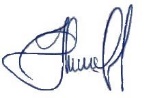 Токмурзин Тимур Маратович